    藥癮者戒癮成功回歸社會，寫信感謝南投毒防中心!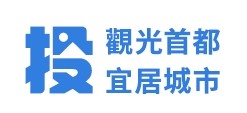 　　「今天能來到山莊生活，重新改變自己都是您們的用心和關懷，才有今天所改變的自我。」這是衛生福利部草屯療養院茄荖山莊居民阿文於感謝信上寫道。40歲的阿文，曾經是這社會上載浮載沉的一名藥癮者，國中時期因同儕的關係，好奇之下誤觸毒品，國中畢業未繼續升學，加入幫派，透過非法管道賺快錢，曾經為了妻小金盆洗手，但鮮少從事正當工作的他，早已與社會脫節，只能接些臨時性的工作，加上十年前因為婚姻失敗，喪志的阿文因此罹患了憂鬱症，再次接觸毒品，複雜的交友圈，使阿文再次跌進毒品的深淵裡。所幸，南投毒防中心、地檢署及草屯療養院合作下，阿文在毒防中心個管員積極鼓勵下進入治療性社區戒癮，並定時到醫院接受藥物及心理治療，成功戒癮重新回歸社會。    陪伴個案走過這段煎熬時期的毒防中心佟個管員表示，剛輔導時阿文思緒混亂、自我價值感低落，無穩定工作又被許多生活瑣事困擾著，導致無法穩定接受治療，與家人間的關係時常產生衝突，在毒防中心耐心陪伴下，慢慢解決阿文生活中的困難，並提供家庭支持服務，協助修復與家人之間的關係，漸漸地阿文願意敞開自己的心，分享他的生活，也為了不讓家人擔心，主動提出想至治療性社區戒癮居住，學習一技之長。收到阿文寫的感謝信，看見他改變回到社會，真的很感動。    衛生局陳南松局長表示，藥癮造成的傷害是一種慢性腦部疾病，到成癮治療性社區治療後讓他們學習如何過沒有毒品的規律生活，學習一技之長，並且有更多思考的機會，其實戒癮治療，就藏在這些生活的細節裡。協助藥癮者們脫離用藥的迴圈中，需要你我持續的支持與鼓勵，藉由理解與關懷陪伴，協助他們在脆弱時能看見另一種選擇，脫離毒品的戕害。南投縣毒防中心提供多項專業服務，包括電話諮詢、心理輔導、危機處理、家屬支持、轉介就業、職業訓練、轉介社會救助、轉介戒癮治療、轉介中途之家和轉介愛滋病篩檢及治療等。歡迎來電24小時免付費毒防諮詢專線「0800-770-885」，或加入「770885(南投縣政府衛生局)LINE@」（ID搜尋：@low3965g)，由線上專業人員提供協助。希望藉由多元服務，陪伴藥癮者一同踏上復元旅程。